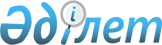 2011-2013 жылдарға арналған қалалық бюджет туралы
					
			Күшін жойған
			
			
		
					Ақмола облысы Көкшетау қалалық мәслихатының 2010 жылғы 22 желтоқсандағы № С-42/16 шешімі. Ақмола облысы Көкшетау қаласының Әділет басқармасында 2010 жылғы 31 желтоқсанда № 1-1-136 тіркелді. Қолданылу мерзімінің аяқталуына байланысты күші жойылды - (Ақмола облысы Көкшетау қалалық мәслихатының 2013 жылғы 30 сәуірдегі № 06-02/109а хатымен)      Ескерту. Қолданылу мерзімінің аяқталуына байланысты күші жойылды - (Ақмола облысы Көкшетау қалалық мәслихатының 30.04.2013 № 06-02/109а хатымен).

      2008 жылғы 4 желтоқсандағы Қазақстан Республикасының Бюджет кодексiнiң 75 бабының 2 тармағына, 2001 жылғы 23 қаңтардағы Қазақстан Республикасының «Қазақстан Республикасындағы жергiлiктi мемлекеттiк басқару және өзiн-өзi басқару туралы» Заңының 6 бабының 1 тармағының1) тармақшасына, Ақмола облыстық мәслихатының 2010 жылғы 10 желтоқсандағы № 4С–29–2 «2011–2013 жылдарға арналған облыстық бюджет туралы» шешіміне сәйкес Көкшетау қалалық мәслихаты ШЕШІМ ЕТТІ:



      1. 2011-2013 жылдарға арналған қалалық бюджет 1, 2 және 3-қосымшаларға сәйкес, оның ішінде 2011 жылға келесі көлемдерде бекітілсін:

      1) кірістер – 14 705 208,2 мың теңге, соның ішінде:

      салықтық түсімдер – 6  660 736,6 мың теңге;

      салықтық емес түсімдер – 54 411,4 мың теңге;

      негізгі капиталды сатудан түсетін түсімдер – 808 672 мың теңге;

      трансферттік түсімдер – 7 181 388,2 мың теңге.

      2) шығындар – 15 545 906 мың теңге;

      3) таза бюджеттік несиелендіру – -142 748 мың теңге, соның ішінде:

      бюджеттік несиелер – 11 572 мың теңге

      бюджеттік несиелерді өтеу – 154 320 мың теңге;

      4) қаржылық активтерімен операциялары бойынша сальдо – 362 588 мың теңге, соның ішінде:

      қаржылық активтерді сатып алуға – 362 588 мың теңге;

      5) бюджеттік тапшылық – -1 060 537,8 мың теңге;

      6) бюджеттік тапшылықты қаржыландыру – 1 060 537,8 мың теңге.

      Ескерту. 1 тармаққа өзгерту енгізілді - Ақмола облысы Көкшетау қалалық мәслихатының 2011.02.04 № С-43/5; 2011.04.07 № С-45/5(2011 жылғы 1 қаңтардан бастап қолданысқа енгізіледі); 2011.07.01 № С-48/5 (2011 жылғы 1 қаңтардан бастап қолданысқа енгізіледі); 2011.09.02 № С-49/5 (2011 жылғы 1 қаңтардан бастап қолданысқа енгізіледі) 2011.10.03 № C-50/5 (2011 жылғы 1 қаңтардан бастап қолданысқа енгізіледі); 2011.11.08 № С-52/5 (2011 жылғы 1 қаңтардан бастап қолданысқа енгізіледі) шешімдерімен



      2. Қазақстан Республикасының Бюджет кодексінің 52 бабы 1 тармағына, Ақмола облыстық мәслихатының 2010 жылғы 10 желтоқсандағы № 4С-29-2 «2011-2013 жылдарға арналған облыстық бюджет туралы» шешіміне сәйкес кірістерді бөлу нормативтері келесі мөлшерде белгіленді:

      1) облыс бюджетіне төлеу көзінен ұсталатын жеке табыс салығы бойынша – 100 %;

      2) облыстық бюджетке төлем көзінен салық салынатын шетелдік азаматтар табыстарынан ұсталатын жеке табыс салығы – 100 %;

      3) Көкшетау қаласының бюджетіне әлеуметтік салық бойынша – 100 %.



      3. Келесі табыс көздерінің есебінен қалалық бюджетінің кірістері бекітілсін:

      1) салықтық түсімдер, соның ішінде:

      жеке табыс салығы, кірістен жеке тұлғалардан алынатын жеке табыс салығын алып тастағанда, шетел азаматтарының кірісінен жеке тұлғаларынан алынатын жеке табыс салығы;

      әлеуметтік салығы;

      мүлікке салынатын салықтар;

      жер салығы;

      көлік құралдарына салынатын салық;

      бірыңғай жер салығы;

      акциз;

      табиғи және басқа ресурстарды пайдаланғаны үшін түсетін түсімдер;

      кәсіпкерлік және кәсіби қызметті жүргізгені үшін алынатын алымдар;

      құмар ойын бизнеске салық;

      мемлекеттік баж салығы.

      2) салықтық емес түсімдер, соның ішінде:

      мемлекеттік кәсіпорындардың таза кірісі бөлігіндегі түсімдері;

      мемлекет меншігіндегі мүлікті жалға беруден түсетін кірістер;

      мұнай секторы ұйымдарынан түсетін түсімдерді қоспағанда, мемлекеттік бюджеттен қаржыландырылатын, сондай-ақ Қазақстан Республикасы Ұлттық Банкінің бюджетінен (шығыстар сметасынан) ұсталатын мемлекеттік мекемелер салатын айыппұлдар, өсімпұлдар, санкциялар, өндіріп алулар;

      басқа да салықтық емес түсімдер.

      3) негізгі капиталды сатудан түсетін түсімдер, соның ішінде:

      мемлекеттік мекемелерге бекітілген мемлекеттік мүлікті сату;

      жерді сату;

      материалдық емес активтерді сату;

      4) трансферттік түсімдер, соның ішінде:

      облыстық бюджеттен түсетін трансферттер.



      4. Қала бюджетінің шығындарында 915 339 мың теңге сомасында облыстық бюджетке алымдар алу қаралғандығы ескерілсін.



      4-1. Қала бюджетінің шығындарында 546 мың теңге сомасында облыстық бюджетке қалалық мәслихаттың тексеру комиссиясының таратылуына байланысты, облыстық бюджеттің ысырабын өтеуге арналған нысаналы трансферттерді облыстық бюджетте қарастыру.

      Ескерту. Шешім 4-1 тармақпен толықтырылды - Ақмола облысы Көкшетау қалалық мәслихатының 2011.09.02 № С-49/5 (2011 жылдың 1 қаңтарынан бастап қолданысқа енгізіледі)



      5. 2011 жылға арналған қалалық бюджетте республикалық бюджетінің қаражат есебінен білім беру саласына 318 250 мың теңге сомасында ағымдағы нысаналы трансферттердің қарастырылғандығы ескерілсін, соның ішінде:

      негізгі орта және жалпы орта бiлiм беретiн мемлекеттiк мекемелердiң физика, химия, биология кабинеттерiн оқу жабдықтарымен жарақтандыруға – 12 288 мың теңге;

      бастауыш, негізгі орта және жалпы орта білім беру ұйымдарында лингафондық және мультимедиялық кабинеттерін ашуға – 16 236 мың теңге;

      үйде оқитын мүгедек балаларды жабдықтармен,

бағдарламалық қамтумен қамтамасыз етуге – 11 705 мың теңге;

      жетім сәбиді (жетім балаларды) және ата-анасының қамқорлығынсыз қалған сәбиді (балаларды) асырап бағу үшін қамқоршыларға (қорғаншыларға) ай сайын қаражат төлеуге – 35 513 мың теңге;

      мектепке дейінгі білім беру ұйымдарында мемлекеттік білім беру тапсырысын іске асыруға – 211 513 мың теңге;

      мектеп мұғалімдеріне және мектепке дейінгі білім беру ұйымдары тәрбиешілеріне біліктілік санаты үшін қосымша ақының мөлшерін арттыруға – 30 995 мың теңге»;

      Ескерту. 5 тармақ жаңа редакцияда - Ақмола облысы Көкшетау қалалық мәслихатының 2011.11.08 № С-52/5 (2011 жылғы 1 қаңтардан бастап қолданысқа енгізіледі) шешімімен



      6. 2011 жылға арналған қалалық бюджетте облыстық бюджетінің қаражат есебінен білім беру саласына 281 736,2 мың теңге сомасында нысаналы трансферттері қарастырылғандығы ескерілсін, соның ішінде:

      1) 63 658 мың  теңге сомасындағы ағымды мақсатты трансферттер, соның ішінде:

      «Жұлдыз» бала бақшаның күрделі жөндеуіне - 39 309 мың теңге;

      жаңадан іске қосылатын білім беру объектілерін ұстауына – 24 349 мың теңге»;

      2) дамытуға арналған 218 078,2 мың теңге сомасындағы мақсатты трансферттер, соның ішінде:

      Көкшетау қаласында Боровской шағын ауданында 220 орындық бала бақшаны қайта құруына – 218 078,2 мың теңге.

      Ескерту. 6 тармақ жаңа редакцияда - Ақмола облысы Көкшетау қалалық мәслихатының 2011.11.08 № С-52/5 (2011 жылғы 1 қаңтардан бастап қолданысқа енгізіледі) шешімімен



      7. 2011 жылға арналған қалалық бюджетте облыстық бюджет қаражаттары есебінен халықты әлеуметтік қамтамасыз ету саласына ағымдағы мақсатты трансферттерден 7 780 мың теңге қарастырылғандығы ескерілсін, соның ішінде:

      Ұлы Отан соғысының қатысушыларына және мүгедектеріне коммуналдық шығындарды өтеуге әлеуметтік көмек көрсетуге – 7 480 мың теңге.

      Ақмола облысының аз қамтылған отбасыларының колледждерде оқитын студенттерінің және Ақмола облысының жерлердегі көп балалы отбасыларының оқу ақысын төлеуге – 300 мың теңге.

      Ескерту. 7 тармақ жаңа редакцияда - Ақмола облысы Көкшетау қалалық мәслихатының 2011.11.08 № С-52/5 (2011 жылғы 1 қаңтардан бастап қолданысқа енгізіледі) шешімімен



      7-1. 2011 жылға арналған қалалық бюджетте Республикалық бюджет қаражаттары есебінен халықты әлеуметтік қамтамасыз ету саласына ағымдағы мақсатты трансферттерден 14 746 мың теңге қарастырылғандығы ескерілсін, соның ішінде:

      2 100 мың теңге – жалақының ішінара субсидиялау;

      12 646 мың теңге – жұмыспен қамту орталықтарын құру.

      Ескерту. Шешім 7-1 тармақпен толықтырылды - Ақмола облысы Көкшетау қалалық мәслихатының 2011.04.07 № С-45/5(2011 жылғы 1 қаңтардан бастап қолданысқа енгізіледі) шешімімен



      8. 2011 жылға арналған қалалық бюджетте республикалық бюджет қаражаттары есебінен мақсатты трансферттерді дамытуға 4 842 013,7 мың теңге сомасы қарастырылғандығы ескерілсін, соның ішінде:

      1) 480 591 мың теңге сомасындағы ағымды мақсатты трансферттер, соның ішінде:

      эпизиоотияға қарсы іс-шараларды жүргізуге – 1 877 мың теңге;

      мамандарды әлеуметтік қолдау шараларын жүзеге асыру үшін – 1 821 мың теңге;

      мемлекет мұқтажы үшін жер учаскелерін алуға - 476 893 мың теңге;

      2) дамытуға 4 361 422,7 мың теңге сомасында жіберілген мақсатты трансферттер, соның ішінде:

      Көкшетау қаласын сумен жабдықтау және су тарту тораптарының объектілерін қайта қалпына келтіруге – 2 615 289 мың теңге;

      Красный Яр ауылының сумен қамтамасыздандыру және кәріз инженерлік желілерін қайта құруына (1 кезең) – 105 791 мың теңге;

      Красный Яр ауылының сумен қамтамасыздандыру және кәріз инженерлік желілерін қайта құруына (2 кезең) – 168 821 мың теңге;

      инженерлік-коммуникациялық инфрақұрылымдарды дамытуға, жайластыруға және (немесе) сатып алуға – 446 595,7 мың теңге;

      Жайлау, Бірлік мөлтек аудандарының электр желілерін қайта құруына – 142 886 мың теңге;

      күл үйіндісін салатын жаңа ойдындар салуына – 877 240 мың теңге.

      мемлекеттік коммуналдық тұрғын үй қорының тұрғын үй құрылысына және (немесе) сатып алуына – 4 800 мың теңге.

      Ескерту. 8 тармақ жаңа редакцияда - Ақмола облысы Көкшетау қалалық мәслихатының 2011.11.08 № С-52/5 (2011 жылғы 1 қаңтардан бастап қолданысқа енгізіледі) шешімімен

       

9. 2011 жылға арналған қалалық бюджетте облыстық бюджет қаражаттары есебінен білім беру саласына мақсатты трансферттерді дамытуға 1 716 862,3 мың теңге сомасы қарастырылғандығы ескерілсін, соның ішінде:

      1) 1 290 533,7 мың теңге сомасындағы ағымды нысаналы трансферттер, соның ішінде:

      Көкшетау қаласын абаттандыруға – 310 000 мың теңге;

      автомобиль жолдарын жөндеуге және жобалау-сметалық құжаттаманы әзірлеуге  – 849 386,7 мың теңге;

      нақтыланған жоспарлау жобаларын әзірлеуге – 4 000 мың теңге.

      Көкшетау қаласының жылумен қамсыздандыратын кәсіпорынның тұрақты жұмысын қамтамасыз етуге – 89 011 мың теңге;

      Мемлекеттік тұрғын үй қорының сақталуын  ұйымдастыруына – 38 136 мың теңге;

      2) дамытуға арналған 426 328,6 мың теңге сомасындағы мақсатты трансферттер, соның ішінде:

      жобалау-сметалы құжаттаманы әзірлеу, мемлекеттік сараптаманы өткізу, бюджеттік саласында жұмыс істейтін қызметкерлерге, жас мамандарға 45-пәтерлі тұрғын-үйдің құрылысына (Жас-Отау жобасы) – 64 996,7 мың теңге;

      коммуналдық базарын салуға – 61 462,9 мың теңге;

      мемлекеттік қалақұрылыстық кадастрының автоматтандырылған ақпараттық-графикалық жүйесін құруға – 75 969 мың теңге;

      заңды тұлғалардың жарғылық қорын көбейтуіне – 189 500 мың теңге.

      Көкшетау қаласының азаматтардың жекелеген топтарына тұрғын үй сатып алуына – 14 000 мың теңге;

      Көкшетау қаласы Красный Яр селосының «Нұрлы Көш» бағдарламасы бойынша екі пәтерлі тұрғын үйдің кіре-беріс бөлмесінің құрылысына – 20 400 мың теңге.

      Ескерту. 9 тармақ жаңа редакцияда - Ақмола облысы Көкшетау қалалық мәслихатының 2011.11.08 № С-52/5 (2011 жылғы 1 қаңтардан бастап қолданысқа енгізіледі) шешімімен



      10. 2011 жылға арналған қалалық жергілікті атқарушы органның резерві 144 447,4 мың теңге сомасында бекітілсін.

      Ескерту. 10 тармақ жаңа редакцияда - Ақмола облысы Көкшетау қалалық мәслихатының 2011.10.03 № С-50/5 (2011 жылғы 1 қаңтардан бастап қолданысқа енгізіледі) шешімімен



      11. 2011 жылға арналған қалалық бюджетте республикалық бюджет қаражаттары есебінен бюджеттік несиелер 515 472 мың теңге сомасында қарастырылғандығы ескерілсін, соның ішінде:

      11 572 мың теңге – мамандарды әлеуметтік қолдау шараларын жүзеге асыру үшін;

      503 900 мың теңге – тұрғын үй құрылысына және (немесе) сатып алуына.

      Ескерту. 11 тармақ жаңа редакцияда - Ақмола облысы Көкшетау қалалық мәслихатының 2011.11.08 № С-52/5 (2011 жылғы 1 қаңтардан бастап қолданысқа енгізіледі) шешімімен



      12. 2008 жылы тұрғын-үй құрылысына облыс бюджетінен бөлінген несиелерді 2011 жылы қайтаруға 166 896 мың теңге сомасында ескерілсін.



      13. 2011 жылға арналған қалалық бюджет шығындарында 2010 жылы бөлінген мамандарды әлеуметтік қолдау шараларын жүзеге асыру үшін бюджеттік несиелер бойынша негізгі қарызды өтеуіне 415 мың теңге сомасында ескерілсін.

      Ескерту. 13 тармақ жаңа редакцияда - Ақмола облысы Көкшетау қалалық мәслихатының 2011.11.08 № С-52/5 (2011 жылғы 1 қаңтардан бастап қолданысқа енгізіледі) шешімімен



      13-1. Қала бюджетінің шығындарында 20 мың теңге сомасында қарыздар бойынша сыйақыларды төлеу ескерілсін.

      Ескерту. Шешім 13-1 тармақпен толықтырылды - Ақмола облысы Көкшетау қалалық мәслихатының 2011.10.03 № С-50/5 (2011 жылғы 1 қаңтардан бастап қолданысқа енгізіледі) шешімімен



      13-2. 2011 жылға арналған қалалық бюджетте 2010 жылда бөлінген мамандарды әлеуметтiк қолдау шараларын iске асыру үшiн 6 232 мың теңге сомасында пайдаланылмаған бюджеттік несиелерді қайтару ескерiлсiн.

      Ескерту. Шешім 13-2 тармақпен толықтырылды - Ақмола облысы Көкшетау қалалық мәслихатының 2011.11.08 № С-52/5 (2011 жылғы 1 қаңтардан бастап қолданысқа енгізіледі) шешімімен



      13-3. 2011 жылға арналған қалалық бюджетте республикалық бюджеттен аудандар (облыстық маңызы бар қалалар) бюджеттеріне мамандарды әлеуметтік қолдау шараларын іске асыру үшін берілетін бюджеттік кредиттерін пайдалану үшін 2011 жылға сыйақысын есептеу 0,4 мың теңге сомасында ескерiлсiн.

      Ескерту. Шешім 13-3 тармақпен толықтырылды - Ақмола облысы Көкшетау қалалық мәслихатының 2011.11.08 № С-52/5 (2011 жылғы 1 қаңтардан бастап қолданысқа енгізіледі) шешімімен



      14. Ауылдық (селолық) жерлерде тұратын және жұмыс істейтін білім беру, әлеуметтік қамтамасыз ету, мәдениет және спорт мамандарына қызметтің осы түрлерімен қалалық жағдайда айналысатын мамандардың айлықақыларымен және ставкаларымен салыстырғанда жиырма бес пайызға жоғары лауазымдық айлықақы мен тарифтік ставкалар Көкшетау қалалық мәслихатымен келісілген тізіміне сәйкес белгіленсін.



      15. 2011 жылға арналған қала бюджетін орындау процесінде секвестірлеуге жатпайтын бюджет бағдарламаларының тізбесі 4-қосымшаға сәйкес бекітілсін.



      16. Қаладағы аудан, аудандық маңызы бар қала, кент, ауыл (село), ауылдық (селолық), округтің бюджеттік бағдарламалары 5-қосымшаға сәйкес бекітілсін.



      17. Осы шешім Көкшетау қаласының Әділет басқармасында мемлекеттік тіркеуден өткеннен кейін күшіне енеді және 2011 жылдың 1 қаңтарынан бастап қолданысқа енеді.      Төртінші шақырылған

      Көкшетау қалалық мәслихатының

      42 сессияның төрағасы                      Б.Бегалин      Төртінші шақырылған

      Көкшетау қалалық

      мәслихатының хатшысы                       Қ.Мұстафина      КЕЛІСІЛДІ:      Көкшетау қаласының әкімі                   М.Батырханов

Көкшетау қалалық мәслихатының

"2011-2013 жылдарға арналған

қалалық бюджеті туралы"

2010 жылғы 22 желтоқсандағы

№ С-42/16 шешіміне 1 қосымша      Ескерту. 1 қосымша жаңа редакцияда - Ақмола облысы Көкшетау қалалық мәслихатының 2011.11.08 № С-52/5 (2011 жылғы 1 қаңтардан бастап қолданысқа енгізіледі) шешімімен 2011 жылға арналған қалалық бюджет

Көкшетау қалалық мәслихатының

2010 жылғы 22 желтоқсандағы

№ С-42/16 шешіміне 2 қосымша 2012 жылға арналған қалалық бюджет

Көкшетау қалалық мәслихатының

"2011-2013 жылдарға арналған

қалалық бюджет туралы"

2010 жылғы 22 желтоқсандағы

№ С-42/16 шешіміне 3 қосымша 2013 жылға арналған қалалық бюджет

Көкшетау қалалық мәслихатының

2010 жылғы 22 желтоқсандағы

№ С-42/16 шешіміне 4 қосымша 2011 жылға арналған қалалық бюджет

процессін орындауда секвестрлеуге

жатпайтын бюджеттік бағдарламаларының тізімі

Көкшетау қалалық мәслихатының

2010 жылғы 22 желтоқсандағы

№ С-42/16 шешіміне 5 қосымша      Ескерту. 5 қосымша жаңа редакцияда - Ақмола облысы Көкшетау қалалық мәслихатының 2011.10.03 № С-50/5 (2011 жылғы 1 қаңтардан бастап қолданысқа енгізіледі) шешімімен 2011 жылға қаладағы аудан, аудандық 

маңызы бар қала, кент, ауыл(село),ауылдық

(селолық) округінің бюджеттік бағдарламалары

Көкшетау қалалық мәслихатының

2010 жылғы 22 желтоқсандағы

№ С-42/16 шешіміне 6 қосымша      Ескерту. 6 қосымша жаңа редакцияда - Ақмола облысы Көкшетау қалалық мәслихатының 2011.07.01 № С-48/5 (2011 жылғы 1 қаңтардан бастап қолданысқа енгізіледі) шешімімен Бюджет қаражаттарының пайдаланылатын қалдықтары
					© 2012. Қазақстан Республикасы Әділет министрлігінің «Қазақстан Республикасының Заңнама және құқықтық ақпарат институты» ШЖҚ РМК
				СанатыСанатыСанатыСанатыСома

мың теңгеСыныбыСыныбыСыныбыСома

мың теңгеІшкі сыныбыІшкі сыныбыСома

мың теңгеАтауыСома

мың теңге12345I. Кіріс14705208,21Салықтық түсімдер6660736,611Табыс салығы403600,02Жеке табыс салығы403600,013Әлеуметтiк салық2493104,01Әлеуметтік салық2493104,014Меншiкке салынатын салықтар823047,01Мүлiкке салынатын салықтар460166,03Жер салығы88558,04Көлiк құралдарына салынатын салық274169,05Бірыңғай жер салығы154,015Тауарларға, жұмыстарға және қызметтерге салынатын iшкi салықтар2744533,62Акциздер2601471,63Табиғи және басқа ресурстарды пайдаланғаны үшiн түсетiн түсiмдер36889,04Кәсiпкерлiк және кәсiби қызметтi жүргiзгенi үшiн алынатын алымдар81773,05Ойын бизнесіне салық24400,018Заңдық мәнді іс-әрекеттерді жасағаны және (немесе) оған уәкілеттігі бар мемлекеттік органдар немесе лауазымды адамдар құжаттар бергені үшін алынатын  міндетті төлемдер196452,01Мемлекеттік баж196452,02Салықтық емес түсiмдер54411,421Мемлекеттік меншіктен түсетін кірістер10477,41Мемлекеттік кәсіпорындардың таза кірісі бөлігінің түсімдері1985,05Мемлекет меншігіндегі мүлікті жалға беруден түсетін кірістер8492,07Мемлекеттік бюджеттен берілген кредиттер бойынша сыйақылар0,424Мемлекеттік бюджеттен қаржыландырылатын, сондай-ақ

Қазақстан Республикасы Ұлттық Банкінің бюджетінен (шығыстар сметасынан) ұсталатын және қаржыландырылатын мемлекеттік мекемелер салатын айыппұлдар, өсімпұлдар, санкциялар, өндіріп алулар37161,01Мұнай секторы ұйымдарынан түсетін түсімдерді қоспағанда, мемлекеттік бюджеттен қаржыландырылатын, сондай-ақ Қазақстан Республикасы Ұлттық Банкінің бюджетінен (шығыстар сметасынан) ұсталатын және қаржыландырылатын мемлекеттік мекемелер салатын айыппұлдар, өсімпұлдар, санкциялар, өндіріп алулар37161,026Басқа да салықтық емес түсiмдер6773,01Басқа да салықтық емес түсiмдер6773,03Негізгі капиталды сатудан түсетін түсімдер808672,01Мемлекеттік мекемелерге бекітілген  мемлекеттік мүлікті сату403067,01Мемлекеттік мекемелерге бекітілген  мемлекеттік мүлікті сату403067,03Жердi және материалдық емес активтердi сату405605,01Жерді сату405455,02Материалдық емес активтерді сату150,04Трансферттердің түсімдері7181388,22Мемлекеттiк басқарудың жоғары тұрған органдарынан түсетiн трансферттер7181388,22Облыстық бюджеттен түсетiн трансферттер7181388,2Функционалдық топФункционалдық топФункционалдық топФункционалдық топСома

мың теңгеБюджеттік бағдарламалардың әкімшісіБюджеттік бағдарламалардың әкімшісіБюджеттік бағдарламалардың әкімшісіСома

мың теңгеБағдарламаБағдарламаСома

мың теңгеАтауыСома

мың теңге12345II. Шығындар15545906,01Жалпы сипаттағы мемлекеттiк қызметтер200241,5112Аудан (облыстық маңызы бар қала) мәслихатының аппараты14916,01Аудан (облыстық маңызы бар қала) мәслихатының қызметін қамтамасыз ету жөніндегі қызметтер14546,03Мемлекеттік органдардың күрделі шығындары370,0122Аудан (облыстық маңызы бар қала) әкімінің аппараты84993,01Аудан (облыстық маңызы бар қала) әкімінің қызметін қамтамасыз ету жөніндегі қызметтер84493,73Мемлекеттік органдардың күрделі шығындары499,3123Қаладағы аудан, аудандық маңызы бар қала, кент, ауыл (село), ауылдық (селолық) округ әкімінің аппараты18449,01Қаладағы аудан, аудандық маңызы бар қаланың, кент, ауыл (село), ауылдық (селолық) округ әкімінің қызметін қамтамасыз ету жөніндегі қызметтер18241,022Мемлекеттік органдардың күрделі шығындары208,0452Ауданның (облыстық маңызы бар қаланың) қаржы бөлімі62753,51Аудандық бюджетті орындау және коммуналдық меншікті (облыстық маңызы бар қала) саласындағы мемлекеттік саясатты іске асыру жөніндегі қызметтер41703,43Салық салу мақсатында мүлікті бағалауды жүргізу2513,74Біржолғы талондарды беру жөніндегі жұмысты және біржолғы талондарды іске асырудан сомаларды жинаудың толықтығын қамтамасыз етуді ұйымдастыру17330,011Коммуналдық меншікке түскен мүлікті есепке алу, сақтау, бағалау және сату915,018Мемлекеттік органдардың күрделі шығындары291,4453Ауданның (облыстық маңызы бар қаланың) экономика және бюджеттік жоспарлау бөлімі19130,01Экономикалық саясатты, мемлекеттік жоспарлау жүйесін қалыптастыру және дамыту және ауданды (облыстық маңызы бар қаланы) басқару саласындағы мемлекеттік саясатты іске асыру жөніндегі қызметтер18425,92Ақпараттық жүйелер құру18,04Мемлекеттік органдардың күрделі шығындары686,12Қорғаныс580590,0122Аудан (облыстық маңызы бар қала) әкімінің аппараты580590,05Жалпыға бірдей әскери міндетті атқару шеңберіндегі іс-шаралар7368,06Аудан (облыстық маңызы бар қала) ауқымындағы төтенше жағдайлардың алдын алу және оларды жою573222,03Қоғамдық тәртіп, қауіпсіздік, құқық, сот, қылмыстық-атқару қызметі37399,3458Ауданның (облыстық маңызы бар қаланың) тұрғын үй-коммуналдық шаруашылығы, жолаушылар көлігі және автомобиль жолдары бөлімі37399,321Елдi мекендерде жол жүрісі қауiпсiздiгін қамтамасыз ету37399,34Бiлiм беру4493957,4464Ауданның (облыстық маңызы бар қаланың) білім беру бөлімі478656,09Мектепке дейінгі тәрбие ұйымдарының қызметін қамтамасыз ету447661,021Мектеп мұғалімдеріне және мектепке дейінгі ұйымдардың тәрбиешілеріне біліктілік санаты үшін қосымша ақы көлемін ұлғайту30995,0464Ауданның (облыстық маңызы бар қаланың) білім беру бөлімі3563132,23Жалпы білім беру3297766,26Балалар үшін қосымша білім беру265366,0464Ауданның (облыстық маңызы бар қаланың) білім беру бөлімі29858,018Кәсіптік оқытуды ұйымдастыру29858,0464Ауданның (облыстық маңызы бар қаланың) білім бөлімі93021,01Жергілікті деңгейде білім беру саласындағы мемлекеттік саясатты іске асыру жөніндегі қызметтер12516,04Ауданның (облыстық маңызы бар қаланың) мемлекеттік білім беру мекемелерінде білім беру жүйесін ақпараттандыру4902,05Ауданның (облыстық маңызы бар қаланың) мемлекеттік білім беру мекемелер үшін оқулықтар мен оқу-әдiстемелiк кешендерді сатып алу және жеткізу27714,07Аудандық (қалалық) ауқымдағы мектеп олимпиадаларын және мектептен тыс іс-шараларды өткiзу671,015Жетім баланы (жетім балаларды) және ата-аналарының қамқорынсыз қалған баланы (балаларды) күтіп-ұстауға асыраушыларына ай сайынғы ақшалай қаражат төлемдері35513,020Үйде оқытылатын мүгедек балаларды жабдықпен, бағдарламалық қамтыммен қамтамасыз ету11705,0467Ауданның (облыстық маңызы бар қаланың) құрылыс бөлімі329290,237Білім беру объектілерін салу және реконструкциялау329290,26Әлеуметтiк көмек және әлеуметтiк қамсыздандыру386396,0451Ауданның (облыстық маңызы бар қаланың) жұмыспен қамту және әлеуметтік бағдарламалар бөлімі335155,02Еңбекпен қамту бағдарламасы41936,04Ауылдық жерлерде тұратын денсаулық сақтау, білім беру, әлеуметтік қамтамасыз ету, мәдениет және спорт мамандарына отын сатып алуға Қазақстан Республикасының заңнамасына сәйкес әлеуметтік көмек көрсету4397,05Мемлекеттік атаулы әлеуметтік көмек20697,06Тұрғын үй көмегі37595,07Жергілікті өкілетті органдардың шешімі бойынша мұқтаж азаматтардың жекелеген топтарына әлеуметтік көмек76884,010Үйден тәрбиеленіп оқытылатын мүгедек балаларды материалдық қамтамасыз ету2250,013Белгіленген тұрғылықты жері жоқ тұлғаларды әлеуметтік бейімдеу24213,014Мұқтаж азаматтарға үйде әлеуметтiк көмек көрсету58640,01618 жасқа дейінгі балаларға мемлекеттік жәрдемақылар11879,017Мүгедектерді оңалту жеке бағдарламасына сәйкес, мұқтаж мүгедектерді міндетті гигиеналық құралдармен қамтамасыз етуге және ымдау тілі мамандарының, жеке көмекшілердің қызмет көрсету42765,023Жұмыспен қамту орталықтарының

қызметін қамтамасыз ету13899,0Әлеуметтiк көмек және әлеуметтiк қамтамасыз ету салаларындағы өзге де қызметтер51241,0451Ауданның (облыстық маңызы бар қаланың) жұмыспен қамту және әлеуметтік бағдарламалар бөлімі51241,01Жергілікті деңгейде халық үшін әлеуметтік бағдарламаларды жұмыспен қамтуды қамтамасыз етуді   іске асыру саласындағы мемлекеттік саясатты іске асыру жөніндегі қызметтер44209,011Жәрдемақыларды және басқа да әлеуметтік төлемдерді есептеу, төлеу мен жеткізу бойынша қызметтерге ақы төлеу1174,021Мемлекеттік органдардың күрделі шығындары5858,07Тұрғын үй-коммуналдық шаруашылық6304890,9458Ауданның (облыстық маңызы бар қаланың) тұрғын үй-коммуналдық шаруашылығы, жолаушылар көлігі және автомобиль жолдары бөлімі46016,03Мемлекеттік тұрғын үй қорының сақталуын ұйымдастыру41016,031Кондоминиум объектісіне техникалық паспорттар дайындау5000,0463Ауданның (облыстық маңызы бар қаланың) жер қатынастары бөлімі476893,016Республикалық бюджеттен нысаналы трансферттер есебінен мемлекет мұқтажы үшін жер учаскелерін алу476893,0467Ауданның (облыстық маңызы бар қаланың) құрылыс бөлімі1533498,13Мемлекеттік коммуналдық тұрғын үй қорының тұрғын үй құрылысы және (немесе) сатып алу111608,04Инженерлік коммуникациялық инфрақұрылымды дамыту, жайластыру және (немесе) сатып алу584302,919Тұрғын үй салу837587,2458Ауданның (облыстық маңызы бар қаланың) тұрғын үй-коммуналдық шаруашылығы, жолаушылар көлігі және автомобиль жолдары бөлімі27879,012Сумен жабдықтау және су бөлу жүйесінің қызмет етуі19980,127Ауданның (облыстық маңызы бар қаланың) коммуналдық меншігіндегі газ жүйелерін қолдануды ұйымдастыру7898,9467Ауданның (облыстық маңызы бар қаланың) құрылыс бөлімі3425638,15Коммуналдық шаруашылығын дамыту237010,96Сумен жабдықтау жүйесін дамыту3188627,2123Қаладағы аудан, аудандық маңызы бар қала, кент, ауыл (село), ауылдық (селолық) округ әкімінің аппараты15929,08Елді мекендерде көшелерді жарықтандыру2549,09Елді мекендердің санитариясын қамтамасыз ету9669,011Елді мекендерді абаттандыру мен көгалдандыру3711,0458Ауданның (облыстық маңызы бар қаланың) тұрғын үй-коммуналдық шаруашылығы, жолаушылар көлігі және автомобиль жолдары бөлімі779037,715Елдi мекендердегі көшелердi жарықтандыру34774,016Елдi мекендердiң санитариясын қамтамасыз ету206921,017Жерлеу орындарын күтiп-ұстау және туысы жоқтарды жерлеу1788,018Елдi мекендердi абаттандыру және көгалдандыру535554,78Мәдениет, спорт, туризм және ақпараттық кеңістiк299089,0123Қаладағы аудан, аудандық маңызы бар қала, кент, ауыл  (село), ауылдық (селолық) округ әкімінің аппараты22288,06Жергілікті деңгейде мәдени-демалыс жұмыстарын қолдау22288,0455Ауданның (облыстық маңызы бар қаланың) мәдениет және тілдерді дамыту бөлімі133232,73Мәдени-демалыс жұмысын қолдау133232,7465Ауданның (облыстық маңызы бар қаланың) дене шынықтыру және спорт бөлімі15009,06Аудандық (облыстық маңызы бар қалалық) деңгейде спорттық жарыстар өткiзу5318,07Әртүрлi спорт түрлерi бойынша аудан (облыстық маңызы бар қала)  құрама командаларының мүшелерiн дайындау және олардың облыстық спорт жарыстарына қатысуы9691,0455Ауданның (облыстық маңызы бар қаланың) мәдениет және тілдерді дамыту бөлімі61574,06Аудандық (қалалық) кiтапханалардың жұмыс iстеуi59153,07Мемлекеттік тілді және Казақстан халықтарының басқа да тілдерін дамыту2421,0456Ауданның (облыстық маңызы бар қаланың) ішкі саясат бөлімі17743,02Газеттер мен журналдар арқылы мемлекеттік ақпараттық саясат жүргізу жөніндегі қызметтер14646,05Телерадио хабарларын тарату арқылы мемлекеттік ақпараттық саясатты жүргізу жөніндегі қызметтер3097,0455Ауданның (облыстық маңызы бар қаланың) мәдениет және тілдерді дамыту бөлімі10469,01Жергілікті деңгейде тілдерді және мәдениетті дамыту саласындағы мемлекеттік саясатты іске асыру жөніндегі қызметтер10359,010Мемлекеттік органдардың күрделі шығындары110,0456Ауданның (облыстық маңызы бар қаланың) ішкі саясат бөлімі30990,31Жергілікті деңгейде ақпарат, мемлекеттілікті нығайту және азаматтардың әлеуметтік сенімділігін қалыптастыру саласында мемлекеттік саясатты іске асыру жөніндегі қызметтер22250,93Жастар саясаты саласындағы өңірлік бағдарламаларды iске асыру4324,04Ақпараттық жүйелер құру207,46Мемлекеттік органдардың күрделі шығындары4208,0465Ауданның (облыстық маңызы бар қаланың) дене шынықтыру және спорт бөлімі7783,01Жергілікті деңгейде дене шынықтыру және спорт саласындағы мемлекеттік саясатты іске асыру жөніндегі қызметтер7583,04Мемлекеттік органдардың күрделі шығындары200,09Отын-энергетика кешенi және жер қойнауын пайдалану964964,0467Ауданның (облыстық маңызы бар қаланың) құрылыс бөлімі964964,09Жылу-энергетикалық жүйені дамыту964964,010Ауыл, су, орман, балық шаруашылығы, ерекше қорғалатын табиғи аумақтар, қоршаған ортаны және жануарлар дүниесін қорғау, жер қатынастары28244,6474Ауданның (облыстық маңызы бар қаланың) ауыл шаруашылығы және ветеринария бөлімі12276,61Жергілікті деңгейде ауыл шаруашылығы және ветеринария саласындағы мемлекеттік саясатты іске асыру жөніндегі қызметтер7779,07Қаңғыбас иттер мен мысықтарды аулауды және жоюды ұйымдастыру2489,099Мамандардың әлеуметтік көмек көрсетуі жөніндегі шараларды іске асыру2008,6463Ауданның (облыстық маңызы бар қаланың) жер қатынастары бөлімі14091,01Аудан (облыстық маңызы бар қала) аумағында жер қатынастарын реттеу саласындағы мемлекеттік саясатты іске асыру жөніндегі қызметтер13761,07Мемлекеттік органдардың күрделі шығындары330,0474Ауданның (облыстық маңызы бар қаланың) ауыл шаруашылығы және ветеринария бөлімі1877,013Эпизоотияға қарсы іс-шаралар жүргізу1877,011Өнеркәсіп, сәулет, қала құрылысы және құрылыс қызметі212315,3467Ауданның (облыстық маңызы бар қаланың) құрылыс бөлімі116821,01Жергілікті деңгейде құрылыс саласындағы мемлекеттік саясатты іске асыру жөніндегі қызметтер116408,017Мемлекеттік органдардың күрделі шығындары413,0468Ауданның (облыстық маңызы бар қаланың) сәулет және қала құрылысы бөлімі95494,31Жергілікті деңгейде сәулет және қала құрылысы саласындағы мемлекеттік саясатты іске асыру жөніндегі қызметтер12530,32Ақпараттық жүйелер құру75969,03Ауданның қала құрылысы даму аумағын және елді мекендердің бас жоспарлары схемаларын әзірлеу6995,012Көлiк және коммуникация883132,7123Қаладағы аудан, аудандық маңызы бар қала, кент, ауыл (село), ауылдық (селолық) округ әкімінің аппараты5330,013Аудандық маңызы бар қалаларда, кенттерде, ауылдарда (селоларда), ауылдық (селолық), округтерде автомобиль жолдарының жұмыс істеуін қамтамасыз ету5330,0458Ауданның (облыстық маңызы бар қаланың) тұрғын үй-коммуналдық шаруашылығы, жолаушылар көлігі және автомобиль жолдары бөлімі877802,722Көлік инфрақұрылымын дамыту1500,023Автомобиль жолдарының жұмыс істеуін қамтамасыз ету876302,713Басқалар189216,6469Ауданның (облыстық маңызы бар қаланың) кәсіпкерлік бөлімі9486,01Жергілікті деңгейде кәсіпкерлік пен өнеркәсіпті дамыту саласындағы мемлекеттік саясатты іске асыру жөніндегі қызметтер6298,03Кәсіпкерлік қызметті қолдау3078,04Мемлекеттік органдардың күрделі шығындары110,0Басқалар179730,6452Ауданның (облыстық маңызы бар қаланың) қаржы бөлімі144447,412Ауданның (облыстық маңызы бар қаланың) жергілікті атқарушы органының резерві144447,4458Ауданның (облыстық маңызы бар қаланың) тұрғын үй-коммуналдық шаруашылығы, жолаушылар көлігі және автомобиль жолдары бөлімі35283,21Жергілікті деңгейде тұрғын үй-коммуналдық шаруашылығы, жолаушылар көлігі және автомобиль жолдары саласындағы мемлекеттік саясатты іске асыру жөніндегі қызметтер34339,713Мемлекеттік органдардың күрделі шығындары791,020Ақпараттық жүйелер құру152,514Борышқа қызмет көрсету20,4452Ауданның (облыстық маңызы бар қаланың) қаржы бөлімі20,413Жергілікті атқарушы органдардың облыстық бюджеттен қарыздар бойынша сыйақылар мен өзге де төлемдерді төлеу бойынша борышына қызмет көрсету20,415Трансферттер965448,3452Ауданның (облыстық маңызы бар қаланың) қаржы бөлімі965448,36Нысаналы пайдаланылмаған (толық пайдаланылмаған) трансферттерді қайтару49563,37Бюджеттік алулар915339,024Мемлекеттік органдардың функцияларын мемлекеттік басқарудың төмен тұрған  деңгейлерінен жоғарғы деңгейлерге беруге байланысты жоғары тұрған бюджеттерге берілетін ағымдағы нысаналы трансферттер546,0СыныбыІшкі сыныбыIII. Таза бюджеттік несие беру:-142333,0бюджеттік несиелер11572,010Ауыл, су, орман, балық шаруашылығы, ерекше қорғалатын табиғи аумақтар, қоршаған ортаны және жануарлар дүниесін қорғау, жер қатынастары11572,0474Ауданның (облыстық маңызы бар қаланың) ауыл шаруашылығы және ветеринария бөлімі11572,09Мамандарды әлеуметтік қолдау шараларын іске асыруға берілетін бюджеттік кредиттер11572,05Бюджеттік несиені өтеу153905,01Бюджеттік несиені өтеу154320,01Мемлекеттік бюджеттен берілген бюджеттік кредиттерді өтеу154320,0IV. Қаржы активтерімен жасалатын операциялар бойынша сальдосы:362588,0қаржы активтерін алу362588,013Басқалар362588,0452Ауданның (облыстық маңызы бар қаланың) қаржы бөлімі362588,014Заңды тұлғалардың жарғылық капиталын қалыптастыру немесе ұлғайту362588,0V. Бюджет тапшылығы (профицит)-1060537,8VI. Бюджет тапшылығын қаржыландыру (профицитті пайдалану)1060537,8СанатыСанатыСанатыСанатыСома

мың теңгеСыныбыСыныбыСыныбыСома

мың теңгеІшкі сыныбыІшкі сыныбыСома

мың теңгеАтауыСома

мың теңге12345I. Кіріс9989859,01Салықтық түсімдер5391021,011Табыс салығы391178,02Жеке табыс салығы391178,013Әлеуметтiк салық2425749,01Әлеуметтік салық2425749,014Меншiкке салынатын салықтар718847,01Мүлiкке салынатын салықтар383271,03Жер салығы97639,04Көлiк құралдарына салынатын салық237783,05Бірыңғай жер салығы154,015Тауарларға, жұмыстарға және қызметтерге салынатын iшкi салықтар1677239,02Акциздер1523612,03Табиғи және басқа ресурстарды пайдаланғаны үшiн түсетiн түсiмдер39459,04Кәсiпкерлiк және кәсiби қызметтi жүргiзгенi үшiн алынатын алымдар84122,05Ойын бизнесіне салық30046,018Заңдық мәнді іс-әрекеттерді жасағаны және (немесе) оған уәкілеттігі бар мемлекеттік органдар немесе лауазымды адамдар құжаттар бергені үшін алынатын міндетті төлемдер178008,01Мемлекеттік баж178008,02Салықтық емес түсiмдер220942,021Мемлекеттік меншіктен түсетін кірістер51701,01Мемлекеттік кәсіпорындардың таза кірісі бөлігінің түсімдері47860,05Мемлекет меншігіндегі мүлікті жалға беруден түсетін кірістер3841,024Мемлекеттік бюджеттен қаржыландырылатын, сондай-ақ Қазақстан Республикасы Ұлттық Банкінің бюджетінен (шығыстар сметасынан) ұсталатын және қаржыландырылатын мемлекеттік мекемелер салатын айыппұлдар, өсімпұлдар, санкциялар, өндіріп алулар161961,01Мұнай секторы ұйымдарынан түсетін түсімдерді қоспағанда, мемлекеттік бюджеттен қаржыландырылатын, сондай-ақ Қазақстан Республикасы Ұлттық Банкінің бюджетінен (шығыстар сметасынан) ұсталатын және қаржыландырылатын мемлекеттік мекемелер салатын айыппұлдар, өсімпұлдар, санкциялар, өндіріп алулар161961,026Басқа да салықтық емес түсiмдер7280,01Басқа да салықтық емес түсiмдер7280,03Негізгі капиталды сатудан түсетін түсімдер1248218,01Мемлекеттік мекемелерге бекітілген мемлекеттік мүлікті сату443689,01Мемлекеттік мекемелерге бекітілген мемлекеттік мүлікті сату443689,03Жердi және материалдық емес активтердi сату804529,01Жерді сату804399,02Материалдық емес активтерді сату130,04Трансферттердің түсімдері3129678,02Мемлекеттiк басқарудың жоғары тұрған органдарынан түсетiн трансферттер3129678,02Облыстық бюджеттен түсетiн трансферттер3129678,0Функционалдық топФункционалдық топФункционалдық топФункционалдық топСома мың теңгеБюджеттік бағдарламалардың әкімшісіБюджеттік бағдарламалардың әкімшісіБюджеттік бағдарламалардың әкімшісіСома мың теңгеБағдарламаБағдарламаСома мың теңгеАтауыСома мың теңге12345II. Шығындар9550364,01Жалпы сипаттағы мемлекеттiк қызметтер197680,0112Аудан (облыстық маңызы бар қала) мәслихатының аппараты16003,01Аудан (облыстық маңызы бар қала) мәслихатының қызметін қамтамасыз ету жөніндегі қызметтер16003,0122Аудан (облыстық маңызы бар қала) әкімінің аппараты82510,01Аудан (облыстық маңызы бар қала) әкімінің қызметін қамтамасыз ету жөніндегі қызметтер82510,0123Қаладағы аудан, аудандық маңызы бар қала, кент, аул (село), ауылдық (селолық) округ әкімінің аппараты21299,01Қаладағы аудан, аудандық маңызы бар қаланың, кент, ауыл (село), ауылдық (селолық) округ әкімінің қызметін қамтамасыз ету жөніндегі қызметтер21299,0452Ауданның (облыстық маңызы бар қаланың) қаржы бөлімі55774,01Аудандық бюджетті орындау және коммуналдық меншікті (облыстық маңызы бар қала) саласындағы мемлекеттік саясатты іске асыру жөніндегі қызметтер30195,03Салық салу мақсатында мүлікті бағалауды жүргізу3259,04Біржолғы талондарды беру жөніндегі жұмысты және біржолғы талондарды іске асырудан сомаларды жинаудың толықтығын қамтамасыз етуді ұйымдастыру21708,011Коммуналдық меншікке түскен мүлікті есепке алу, сақтау, бағалау және сату612,0453Ауданның (облыстық маңызы бар қаланың) экономика және бюджеттік жоспарлау бөлімі22094,01Экономикалық саясатты, мемлекеттік жоспарлау жүйесін қалыптастыру және дамыту және ауданды (облыстық маңызы бар қаланы) басқару саласындағы мемлекеттік саясатты іске асыру жөніндегі қызметтер22094,02Қорғаныс8455,0122Аудан (облыстық маңызы бар қала) әкімінің аппараты8455,05Жалпыға бірдей әскери міндетті атқару шеңберіндегі іс-шаралар8455,03Қоғамдық тәртіп, қауіпсіздік, құқық, сот, қылмыстық-атқару қызметі33000,0458Ауданның (облыстық маңызы бар қаланың) тұрғын үй-коммуналдық шаруашылығы, жолаушылар көлігі және автомобиль жолдары бөлімі33000,021Елдi мекендерде жол жүрісі қауiпсiздiгін қамтамасыз ету33000,04Бiлiм беру3883636,0464Ауданның (облыстық маңызы бар қаланың) білім беру бөлімі46834,09Мектепке дейінгі тәрбие ұйымдарының қызметін қамтамасыз ету46834,0464Ауданның (облыстық маңызы бар қаланың) білім беру бөлімі3767977,03Жалпы білім беру3573000,06Балалар үшін қосымша білім беру194977,0464Ауданның (облыстық маңызы бар қаланың) білім беру бөлімі28757,018Кәсіптік оқытуды ұйымдастыру28757,0464Ауданның (облыстық маңызы бар қаланың) білім беру бөлімі40068,01Жергілікті деңгейде білім беру саласындағы мемлекеттік саясатты іске асыру жөніндегі қызметтер15685,04Ауданның (облыстық маңызы бар қаланың) мемлекеттік білім беру мекемелерінде білім беру жүйесін ақпараттандыру5245,05Ауданның (облыстық маңызы бар қаланың) мемлекеттік білім беру мекемелер үшін оқулықтар мен оқу-әдiстемелiк кешендерді сатып алу және жеткізу18420,07Аудандық (қалалық) ауқымдағы мектеп олимпиадаларын және мектептен тыс іс-шараларды өткiзу718,06Әлеуметтiк көмек және әлеуметтiк қамсыздандыру400362,0451Ауданның (облыстық маңызы бар қаланың) жұмыспен қамту және әлеуметтік бағдарламалар бөлімі344798,02Еңбекпен қамту бағдарламасы46178,04Ауылдық жерлерде тұратын денсаулық сақтау, білім беру, әлеуметтік қамтамасыз ету, мәдениет және спорт мамандарына отын сатып алуға Қазақстан Республикасының заңнамасына сәйкес әлеуметтік көмек көрсету4075,05Мемлекеттік атаулы әлеуметтік көмек15099,06Тұрғын үй көмегі58464,07Жергілікті өкілетті органдардың шешімі бойынша азаматтардың жекелеген топтарына әлеуметтік көмек77916,010Үйден тәрбиеленіп оқытылатын мүгедек балаларды материалдық қамтамасыз ету2387,013Белгіленген тұрғылықты жері жоқ тұлғаларды әлеуметтік бейімдеу26341,014Мұқтаж азаматтарға үйде әлеуметтiк көмек көрсету58418,01618 жасқа дейінгі балаларға мемлекеттік жәрдемақылар12958,017Мүгедектерді оңалту жеке бағдарламасына сәйкес, мұқтаж мүгедектерді міндетті гигиеналық құралдармен қамтамасыз етуге, және ымдау тілі мамандарының, жеке көмекшілердің қызмет көрсету42962,0451Ауданның (облыстық маңызы бар қаланың) жұмыспен қамту және әлеуметтік бағдарламалар бөлімі55564,01Жергілікті деңгейде облыстың жұмыспен қамтуды қамтамасыз ету және үшін әлеуметтік бағдарламаларды іске асыру саласындағы мемлекеттік саясатты іске асыру жөніндегі қызметтер54086,011Жәрдемақыларды және басқа да әлеуметтік төлемдерді есептеу, төлеу мен жеткізу бойынша қызметтерге ақы төлеу1478,07Тұрғын үй-коммуналдық шаруашылық2437937,0467Ауданның (облыстық маңызы бар қаланың) құрылыс бөлімі525552,03Мемлекеттік коммуналдық тұрғын үй қорының тұрғын үй құрылысы және (немесе) сатып алу183478,04Инженерлік коммуникациялық инфрақұрылымды дамыту, жайластыру және (немесе) сатып алу342074,0467Ауданның (облыстық маңызы бар қаланың) құрылыс бөлімі1604126,06Сумен жабдықтау жүйесін дамыту1604126,0123Қаладағы аудан, аудандық маңызы бар қала, кент, аул (село), ауылдық (селолық) округ әкімінің аппараты14304,08Елді мекендерде көшелерді жарықтандыру1754,09Елді мекендердің санитариясын қамтамасыз ету8995,011Елді мекендерді абаттандыру мен көгалдандыру3555,0458Ауданның (облыстық маңызы бар қаланың) тұрғын үй-коммуналдық шаруашылығы, жолаушылар көлігі және автомобиль жолдары бөлімі293955,015Елдi мекендердегі көшелердi жарықтандыру34279,016Елдi мекендердiң санитариясын қамтамасыз ету168532,017Жерлеу орындарын күтiп-ұстау және туысы жоқтарды жерлеу1719,018Елдi мекендердi абаттандыру және көгалдандыру89425,08Мәдениет, спорт, туризм және ақпараттық кеңістiк227616,0123Қаладағы аудан, аудандық маңызы бар қала, кент, аул (село), ауылдық (селолық) округ әкімінің аппараты16637,06Жергілікті деңгейде мәдени-демалыс жұмыстарын қолдау16637,0455Ауданның (облыстық маңызы бар қаланың) мәдениет және тілдерді дамыту бөлімі74316,03Мәдени-демалыс жұмысын қолдау74316,0465Ауданның (облыстық маңызы бар қаланың) денешынықтыру және спорт бөлімі21207,06Аудандық (облыстық маңызы бар қалалық) деңгейде спорттық жарыстар өткiзу5477,07Әртүрлi спорт түрлерi бойынша аудан (облыстық маңызы бар қала) құрама командаларының мүшелерiн дайындау және олардың облыстық спорт жарыстарына қатысуы15730,0455Ауданның (облыстық маңызы бар қаланың) мәдениет және тілдерді дамыту бөлімі55599,06Аудандық (қалалық) кiтапханалардың жұмыс iстеуi53009,07Мемлекеттік тілді және Қазақстан халықтарының басқа да тілдерін дамыту2590,0456Ауданның (облыстық маңызы бар қаланың) ішкі саясат бөлімі19001,02Газеттер мен журналдар арқылы мемлекеттік ақпараттық саясат жүргізу15687,05Телерадиохабарлары арқылы мемлекеттік ақпараттық саясат жүргізу3314,0455Ауданның (облыстық маңызы бар қаланың) мәдениет және тілдерді дамыту бөлімі12146,01Жергілікті деңгейде тілдерді және мәдениетті дамыту саласындағы мемлекеттік саясатты іске асыру жөніндегі қызметтер12146,0456Ауданның (облыстық маңызы бар қаланың) ішкі саясат бөлімі19476,01Жергілікті деңгейде аппарат, мемлекеттілікті нығайту және азаматтардың әлеуметтік сенімділігін қалыптастыруда мемлекеттік саясатты іске асыру жөніндегі қызметтер14850,03Жастар саясаты саласындағы өңірлік бағдарламаларды iске асыру4626,0465Ауданның (облыстық маңызы бар қаланың) денешынықтыру және спорт бөлімі9234,01Жергілікті деңгейде мәдениет және тілдерді дамыту саласындағы мемлекеттік саясатты іске асыру жөніндегі қызметтер9234,09Отын-энергетика кешенi және жер қойнауын пайдалану1000000,0467Ауданның (облыстық маңызы бар қаланың) құрылыс бөлімі1000000,09Жылу-энергетикалық жүйені дамыту1000000,010Ауыл, су, орман, балық шаруашылығы, ерекше қорғалатын табиғи аумақтар, қоршаған ортаны және жануарлар дүниесін қорғау, жер қатынастары25795,0474Ауданның (облыстық маңызы бар қаланың) ауыл шаруашылығы және ветеринария бөлімі9617,01Жергілікті деңгейде ауыл шаруашылығы және ветеринария саласындағы мемлекеттік саясатты іске асыру жөніндегі қызметтер9617,0463Ауданның (облыстық маңызы бар қаланың) жер қатынастары бөлімі16178,01Аудан (облыстық маңызы бар қала) аумағында жер қатынастарын реттеу саласындағы мемлекеттік саясатты іске асыру жөніндегі қызметтер16178,011Өнеркәсіп, сәулет, қала құрылысы және құрылыс қызметі42245,0467Ауданның (облыстық маңызы бар қаланың) құрылыс бөлімі27913,01Құрылыс, сәулет және қала құрылысы бөлімінің қызметін қамтамасыз ету жөніндегі қызметтер27913,0468Ауданның (облыстық маңызы бар қаланың) сәулет және қала құрылысы бөлімі14332,01Жергілікті деңгейде сәулет және қала құрылысы саласындағы мемлекеттік саясатты іске асыру жөніндегі қызметтер14332,012Көлiк және коммуникация29341,0123Қаладағы аудан, аудандық маңызы бар қала, кент, аул  (село), ауылдық (селолық) округ әкімінің аппараты5197,013Аудандық маңызы бар қалаларда, кенттерде, ауылдарда (селоларда), ауылдық (селолық), округтерде автомобиль жолдарының жұмыс істеуін қамтамасыз ету5197,0458Ауданның (облыстық маңызы бар қаланың) тұрғын үй-коммуналдық шаруашылығы, жолаушылар көлігі және автомобиль жолдары бөлімі24144,023Автомобиль жолдарының жұмыс істеуін қамтамасыз ету24144,013Басқалар96956,0469Ауданның (облыстық маңызы бар қаланың) кәсіпкерлік бөлімі7922,01Жергілікті деңгейде кәсіпкерлік пен өнеркәсіпті дамыту саласындағы мемлекеттік саясатты іске асыру жөніндегі қызметтер7304,03Кәсіпкерлік қызметті қолдау618,0452Ауданның (облыстық маңызы бар қаланың) қаржы бөлімі50766,012Ауданның (облыстық маңызы бар қаланың) жергілікті атқарушы органының резерві50766,0458Ауданның (облыстық маңызы бар қаланың) тұрғын үй-коммуналдық шаруашылығы, жолаушылар көлігі және автомобиль жолдары бөлімі38268,01Жергілікті деңгейде тұрғын үй-коммуналдық шаруашылығы, жолаушылар көлігі және автомобиль жолдары саласындағы мемлекеттік саясатты іске асыру жөніндегі қызметтер38268,015Трансферттер1167341,0452Ауданның (облыстық маңызы бар қаланың) қаржы бөлімі1167341,07Бюджеттік алулар1167341,0V. Бюджет тапшылығы (профицит)439495,0VI. Бюджет тапшылығын қаржыландыру (профицитті пайдалану)-439495,016Қарыздарды өтеу439495,0452Ауданның (облыстық маңызы бар қаланың) қаржы бөлімі439495,09Жергілікті атқарушы органдардың борышын өтеу439495,0СанатыСанатыСанатыСанатыСома

мың теңгеСыныбыСыныбыСыныбыСома

мың теңгеІшкі сыныбыІшкі сыныбыСома

мың теңгеАтауыСома

мың теңге12345I. Кіріс7396272,01Салықтық түсімдер5713450,011Табыс салығы349566,02Жеке табыс салығы349566,013Әлеуметтiк салық2603205,01Әлеуметтік салық2603205,014Меншiкке салынатын салықтар767368,01Мүлiкке салынатын салықтар412016,03Жер салығы98393,04Көлiк құралдарына салынатын салық256805,05Бірыңғай жер салығы154,015Тауарларға, жұмыстарға және қызметтерге салынатын iшкi салықтар1801955,02Акциздер1637016,03Табиғи және басқа ресурстарды пайдаланғаны үшiн түсетiн түсiмдер42209,04Кәсiпкерлiк және кәсiби қызметтi жүргiзгенi үшiн алынатын алымдар90430,05Ойын бизнесіне салық32300,018Заңдық мәнді іс-әрекеттерді жасағаны және (немесе) оған уәкілеттігі бар мемлекеттік органдар немесе лауазымды адамдар құжаттар бергені үшін алынатын міндетті төлемдер191356,01Мемлекеттік баж191356,02Салықтық емес түсiмдер253032,021Мемлекеттік меншіктен түсетін кірістер71098,01Мемлекеттік кәсіпорындардың таза кірісі бөлігінің түсімдері66873,05Мемлекет меншігіндегі мүлікті жалға беруден түсетін кірістер4225,024Мемлекеттік бюджеттен қаржыландырылатын, сондай-ақ Қазақстан Республикасы Ұлттық Банкінің бюджетінен (шығыстар сметасынан) ұсталатын және қаржыландырылатын мемлекеттік мекемелер салатын айыппұлдар, өсімпұлдар, санкциялар, өндіріп алулар174108,01Мұнай секторы ұйымдарынан түсетін түсімдерді қоспағанда, мемлекеттік бюджеттен қаржыландырылатын, сондай-ақ Қазақстан Республикасы Ұлттық Банкінің бюджетінен (шығыстар сметасынан) ұсталатын және қаржыландырылатын мемлекеттік мекемелер салатын айыппұлдар, өсімпұлдар, санкциялар, өндіріп алулар174108,026Басқа да салықтық емес түсiмдер7826,01Басқа да салықтық емес түсiмдер7826,03Негізгі капиталды сатудан түсетін түсімдер1071790,01Мемлекеттік мекемелерге бекітілген мемлекеттік мүлікті сату256971,01Мемлекеттік мекемелерге бекітілген мемлекеттік мүлікті сату256971,03Жердi және материалдық емес активтердi сату814819,01Жерді сату814699,02Материалдық емес активтерді сату120,04Трансферттердің түсімдері358000,02Мемлекеттiк басқарудың жоғары тұрған органдарынан түсетiн трансферттер358000,02Облыстық бюджеттен түсетiн трансферттер358000,0Функционалдық топФункционалдық топФункционалдық топФункционалдық топСома

мың теңгеБюджеттік бағдарламалардың әкімшісіБюджеттік бағдарламалардың әкімшісіБюджеттік бағдарламалардың әкімшісіСома

мың теңгеБағдарламаБағдарламаСома

мың теңгеАтауыСома

мың теңге12345II. Шығындар7143872,01Жалпы сипаттағы мемлекеттiк қызметтер202445,0112Аудан (облыстық маңызы бар қала) мәслихатының аппараты16238,01Аудан (облыстық маңызы бар қала) мәслихатының қызметін қамтамасыз ету жөніндегі қызметтер16238,0122Аудан (облыстық маңызы бар қала) әкімінің аппараты85181,01Аудан (облыстық маңызы бар қала) әкімінің қызметін қамтамасыз ету жөніндегі қызметтер85181,0123Қаладағы аудан, аудандық маңызы бар қала, кент, ауыл  (село), ауылдық (селолық) округ әкімінің аппараты21744,01Қаладағы аудан, аудандық маңызы бар қаланың, кент, ауыл (село), ауылдық (селолық) округ әкімінің қызметін қамтамасыз ету жөніндегі қызметтер21744,0452Ауданның (облыстық маңызы бар қаланың) қаржы бөлімі56889,01Аудандық бюджетті орындау және коммуналдық меншікті (облыстық маңызы бар қала) саласындағы мемлекеттік саясатты іске асыру жөніндегі қызметтер30727,03Салық салу мақсатында мүлікті бағалауды жүргізу3487,04Біржолғы талондарды беру жөніндегі жұмысты және біржолғы талондарды іске асырудан сомаларды жинаудың толықтығын қамтамасыз етуді ұйымдастыру22020,011Коммуналдық меншікке түскен мүлікті есепке алу, сақтау, бағалау және сату655,0453Ауданның (облыстық маңызы бар қаланың) экономика және бюджеттік жоспарлау бөлімі22393,01Экономикалық саясатты, мемлекеттік жоспарлау жүйесін қалыптастыру және дамыту және ауданды (облыстық маңызы бар қаланы) басқару саласындағы мемлекеттік саясатты іске асыру жөніндегі қызметтер22393,02Қорғаныс8656,0122Аудан (облыстық маңызы бар қала) әкімінің аппараты8656,05Жалпыға бірдей әскери міндетті атқару шеңберіндегі іс-шаралар8656,03Қоғамдық тәртіп, қауіпсіздік, құқық, сот, қылмыстық-атқару қызметі34000,0458Ауданның (облыстық маңызы бар қаланың) тұрғын үй-коммуналдық шаруашылығы, жолаушылар көлігі және автомобиль жолдары бөлімі34000,021Елдi мекендерде жол жүрісі қауiпсiздiгін қамтамасыз ету34000,04Бiлiм беру3921883,0464Ауданның (облыстық маңызы бар қаланың) білім беру бөлімі47299,09Мектепке дейінгі тәрбие ұйымдарының қызметін қамтамасыз ету47299,0464Ауданның (облыстық маңызы бар қаланың) білім беру бөлімі3803684,03Жалпы білім беру3607475,06Балалар үшін қосымша білім беру196209,0464Ауданның (облыстық маңызы бар қаланың) білім беру бөлімі28926,018Кәсіптік оқытуды ұйымдастыру28926,0464Ауданның (облыстық маңызы бар қаланың) білім беру бөлімі41974,01Жергілікті деңгейде білім беру саласындағы мемлекеттік саясатты іске асыру жөніндегі қызметтер15884,04Ауданның (облыстық маңызы бар қаланың) мемлекеттік білім беру мекемелерінде білім беру жүйесін ақпараттандыру5612,05Ауданның (облыстық маңызы бар қаланың) мемлекеттік білім беру мекемелер үшін оқулықтар мен оқу-әдiстемелiк кешендерді сатып алу және жеткізу19710,07Аудандық (қалалық) ауқымдағы мектеп олимпиадаларын және мектептен тыс іс-шараларды өткiзу768,06Әлеуметтiк көмек және әлеуметтiк қамсыздандыру413695,0451Ауданның (облыстық маңызы бар қаланың) жұмыспен қамту және әлеуметтік бағдарламалар бөлімі357206,02Еңбекпен қамту бағдарламасы44167,04Ауылдық жерлерде тұратын денсаулық сақтау, білім беру, әлеуметтік қамтамасыз ету, мәдениет және спорт мамандарына отын сатып алуға Қазақстан Республикасының заңнамасына сәйкес әлеуметтік көмек көрсету4360,05Мемлекеттік атаулы әлеуметтік көмек14535,06Тұрғын үй көмегі62556,07Жергілікті өкілетті органдардың шешімі бойынша азаматтардың жекелеген топтарына әлеуметтік көмек83371,010Үйден тәрбиеленіп оқытылатын мүгедек балаларды материалдық қамтамасыз ету2554,013Белгіленген тұрғылықты жері жоқ тұлғаларды әлеуметтік бейімдеу27570,014Мұқтаж азаматтарға үйде әлеуметтiк көмек көрсету59087,01618 жасқа дейінгі балаларға мемлекеттік жәрдемақылар13040,017Мүгедектерді оңалту жеке бағдарламасына сәйкес, мұқтаж мүгедектерді міндетті гигиеналық құралдармен қамтамасыз етуге, және ымдау тілі мамандарының, жеке көмекшілердің қызмет көрсету45966,0451Ауданның (облыстық маңызы бар қаланың) жұмыспен қамту және әлеуметтік бағдарламалар бөлімі56489,01Жергілікті деңгейде облыстың жұмыспен қамтуды қамтамасыз ету және үшін әлеуметтік бағдарламаларды іске асыру саласындағы мемлекеттік саясатты іске асыру жөніндегі қызметтер54908,011Жәрдемақыларды және басқа да әлеуметтік төлемдерді есептеу, төлеу мен жеткізу бойынша қызметтерге ақы төлеу1581,07Тұрғын үй-коммуналдық шаруашылық687624,0467Ауданның (облыстық маңызы бар қаланың) құрылыс бөлімі358000,03Мемлекеттік коммуналдық тұрғын үй қорының тұрғын үй құрылысы және (немесе) сатып алу118000,04Инженерлік коммуникациялық инфрақұрылымды дамыту, жайластыру және (немесе) сатып алу240000,0123Қаладағы аудан, аудандық маңызы бар қала, кент, аул  (село), ауылдық (селолық) округ әкімінің аппараты15302,08Елді мекендерде көшелерді жарықтандыру1875,09Елді мекендердің санитариясын қамтамасыз ету9624,011Елді мекендерді абаттандыру мен көгалдандыру3803,0458Ауданның (облыстық маңызы бар қаланың) тұрғын үй-коммуналдық шаруашылығы, жолаушылар көлігі және автомобиль жолдары бөлімі314322,015Елдi мекендердегі көшелердi жарықтандыру36678,016Елдi мекендердiң санитариясын қамтамасыз ету180120,017Жерлеу орындарын күтiп-ұстау және туысы жоқтарды жерлеу1839,018Елдi мекендердi абаттандыру және көгалдандыру95685,08Мәдениет, спорт, туризм және ақпараттық кеңістiк236956,0123Қаладағы аудан, аудандық маңызы бар қала, кент, аул (село), ауылдық (селолық) округ әкімінің аппараты17139,06Жергілікті деңгейде мәдени-демалыс жұмыстарын қолдау17139,0455Ауданның (облыстық маңызы бар қаланың) мәдениет және тілдерді дамыту бөлімі77366,03Мәдени-демалыс жұмысын қолдау77366,0465Ауданның (облыстық маңызы бар қаланың) денешынықтыру және спорт бөлімі22649,06Аудандық (облыстық маңызы бар қалалық) деңгейде спорттық жарыстар өткiзу5820,07Әртүрлi спорт түрлерi бойынша аудан (облыстық маңызы бар қала) құрама командаларының мүшелерiн дайындау және олардың облыстық спорт жарыстарына қатысуы16829,0455Ауданның (облыстық маңызы бар қаланың) мәдениет және тілдерді дамыту бөлімі56994,06Аудандық (қалалық) кiтапханалардың жұмыс iстеуi54223,07Мемлекеттік тілді және Қазақстан халықтарының басқа да тілдерін дамыту2771,0456Ауданның (облыстық маңызы бар қаланың) ішкі саясат бөлімі20331,02Газеттер мен журналдар арқылы мемлекеттік ақпараттық саясат жүргізу16785,05Телерадиохабарлары арқылы мемлекеттік ақпараттық саясат жүргізу3546,0455Ауданның (облыстық маңызы бар қаланың) мәдениет және тілдерді дамыту бөлімі12489,01Жергілікті деңгейде тілдерді және мәдениетті дамыту саласындағы мемлекеттік саясатты іске асыру жөніндегі қызметтер12489,0456Ауданның (облыстық маңызы бар қаланың) ішкі саясат бөлімі20478,01Жергілікті деңгейде аппарат, мемлекеттілікті нығайту және азаматтардың әлеуметтік сенімділігін қалыптастыруда мемлекеттік саясатты іске асыру жөніндегі қызметтер15527,03Жастар саясаты саласындағы өңірлік бағдарламаларды iске асыру4951,0465Ауданның (облыстық маңызы бар қаланың) денешынықтыру және спорт бөлімі9510,01Жергілікті деңгейде мәдениет және тілдерді дамыту саласындағы мемлекеттік саясатты іске асыру жөніндегі қызметтер9510,010Ауыл, су, орман, балық шаруашылығы, ерекше қорғалатын табиғи аумақтар, қоршаған ортаны және жануарлар дүниесін қорғау, жер қатынастары26400,0474Ауданның (облыстық маңызы бар қаланың) ауыл шаруашылығы және ветеринария бөлімі9751,01Жергілікті деңгейде ауыл шаруашылығы және ветеринария саласындағы мемлекеттік саясатты іске асыру жөніндегі қызметтер9751,0463Ауданның (облыстық маңызы бар қаланың) жер қатынастары бөлімі16649,01Аудан (облыстық маңызы бар қала) аумағында жер қатынастарын реттеу саласындағы мемлекеттік саясатты іске асыру жөніндегі қызметтер16649,011Өнеркәсіп, сәулет, қала құрылысы және құрылыс қызметі43160,0467Ауданның (облыстық маңызы бар қаланың) құрылыс бөлімі28726,01Құрылыс, сәулет және қала құрылысы бөлімінің қызметін қамтамасыз ету жөніндегі қызметтер28726,0468Ауданның (облыстық маңызы бар қаланың) сәулет және қала құрылысы бөлімі14434,01Жергілікті деңгейде сәулет және қала құрылысы саласындағы мемлекеттік саясатты іске асыру жөніндегі қызметтер14434,012Көлiк және коммуникация39941,0123Қаладағы аудан, аудандық маңызы бар қала, кент, аул  (село), ауылдық (селолық) округ әкімінің аппараты5561,013Аудандық маңызы бар қалаларда, кенттерде, ауылдарда (селоларда), ауылдық (селолық), округтерде автомобиль жолдарының жұмыс істеуін қамтамасыз ету5561,0458Ауданның (облыстық маңызы бар қаланың) тұрғын үй-коммуналдық шаруашылығы, жолаушылар көлігі және автомобиль жолдары бөлімі34380,023Автомобиль жолдарының жұмыс істеуін қамтамасыз ету34380,013Басқалар98278,0469Ауданның (облыстық маңызы бар қаланың) кәсіпкерлік бөлімі8163,01Жергілікті деңгейде кәсіпкерлік пен өнеркәсіпті дамыту саласындағы мемлекеттік саясатты іске асыру жөніндегі қызметтер7502,03Кәсіпкерлік қызметті қолдау661,0452Ауданның (облыстық маңызы бар қаланың) қаржы бөлімі51113,012Ауданның (облыстық маңызы бар қаланың) жергілікті атқарушы органының резерві51113,0458Ауданның (облыстық маңызы бар қаланың) тұрғын үй-коммуналдық шаруашылығы, жолаушылар көлігі және автомобиль жолдары бөлімі39002,01Жергілікті деңгейде тұрғын үй-коммуналдық шаруашылығы, жолаушылар көлігі және автомобиль жолдары саласындағы мемлекеттік саясатты іске асыру жөніндегі қызметтер39002,015Трансферттер1430834,0452Ауданның (облыстық маңызы бар қаланың) қаржы бөлімі1430834,07Бюджеттік алулар1430834,0V. Бюджет тапшылығы (профицит)252400,0VI. Бюджет тапшылығын қаржыландыру (профицитті пайдалану)-252400,016Қарыздарды өтеу252400,0452Ауданның (облыстық маңызы бар қаланың) қаржы бөлімі252400,09Жергілікті атқарушы органдардың борышын өтеу252400,0Атқарымдық топАтқарымдық топАтқарымдық топАтқарымдық топБюджеттік бағдарламалардың әкімшісіБюджеттік бағдарламалардың әкімшісіБюджеттік бағдарламалардың әкімшісіБағдарламаБағдарламаАтауы12344Бiлiм беру464Ауданның (облыстық маңызы бар қаланың) білім беру бөлімі3Жалпы білім беруФункционалдық топФункционалдық топФункционалдық топФункционалдық топСома

мың теңгеБюджеттік бағдарламалардың әкімшісіБюджеттік бағдарламалардың әкімшісіБюджеттік бағдарламалардың әкімшісіСома

мың теңгеБағдарламаБағдарламаСома

мың теңгеАтауыСома

мың теңге12345Краснояр селолық округі әкімінің аппараты489611Жалпы сипаттағы мемлекеттiк қызметтер 10563123Қаладағы аудан, аудандық маңызы бар қала, кент, ауыл (село), ауылдық (селолық) округ әкімінің аппараты105631Қаладағы аудан, аудандық маңызы бар қаланың, кент, ауыл (село), ауылдық (селолық) округ әкімінің

қызметін қамтамасыз ету жөніндегі қызметтер1045322Мемлекеттік органдардың күрделі шығындары1107Тұрғын үй-коммуналдық шаруашылық12780123Қаладағы аудан, аудандық маңызы бар қала, кент, ауыл (село), ауылдық (селолық) округ әкімінің аппараты127808Елді мекендерде көшелерді жарықтандыру20479Елді мекендердің санитариясын қамтамасыз ету839011Елді мекендерді абаттандыру мен көгалдандыру23438Мәдениет, спорт, туризм және ақпараттық кеңістiк22288123Қаладағы аудан, аудандық маңызы бар қала, кент, ауыл (село), ауылдық (селолық) округ әкімінің аппараты222886Жергілікті деңгейде мәдени-демалыс жұмыстарын қолдау2228812Көлiк және коммуникация3330123Қаладағы аудан, аудандық маңызы бар қала, кент, ауыл (село), ауылдық (селолық) округ әкімінің аппараты333013Аудандық маңызы бар қалаларда, кенттерде, ауылдарда (селоларда), ауылдық (селолық), округтерде автомобиль жолдарының жұмыс істеуін қамтамасыз ету3330Станционный поселкесі әкімінің аппараты130351Жалпы сипаттағы мемлекеттiк қызметтер7886123Қаладағы аудан, аудандық маңызы бар қала, кент, ауыл (село), ауылдық (селолық) округ әкімінің аппараты78861Қаладағы аудан, аудандық маңызы бар қаланың, кент, ауыл (село), ауылдық (селолық) округ әкімінің қызметін қамтамасыз ету жөніндегі қызметтер778822Мемлекеттік органдардың күрделі шығындары987Тұрғын үй-коммуналдық шаруашылық3149123Қаладағы аудан, аудандық маңызы бар қала, кент, ауыл (село), ауылдық (селолық) округ әкімінің аппараты31498Елді мекендерде көшелерді жарықтандыру5029Елді мекендердің санитариясын қамтамасыз ету127911Елді мекендерді абаттандыру мен көгалдандыру136812Көлiк және коммуникация2000123Қаладағы аудан, аудандық маңызы бар қала, кент, ауыл (село), ауылдық (селолық) округ әкімінің аппараты200013Аудандық маңызы бар қалаларда, кенттерде, ауылдарда (селоларда), ауылдық (селолық), округтерде автомобиль жолдарының жұмыс істеуін қамтамасыз ету2000Функционалдық топФункционалдық топФункционалдық топФункционалдық топСома

мың теңгеБюджеттік бағдарламалардың әкімшісіБюджеттік бағдарламалардың әкімшісіБюджеттік бағдарламалардың әкімшісіСома

мың теңгеБағдарламаБағдарламаСома

мың теңгеАтауыСома

мың теңге12345II. Шығындар718608,81Жалпы сипаттағы мемлекеттiк қызметтер4774,0112Аудан (облыстық маңызы бар қала) мәслихатының аппараты524,01Аудан (облыстық маңызы бар қала) мәслихатының қызметін қамтамасыз ету жөніндегі қызметтер3043Мемлекеттік органдардың күрделі шығындары220122Аудан (облыстық маңызы бар қала) әкімінің аппараты3370,01Аудан (облыстық маңызы бар қала) әкімінің қызметін қамтамасыз ету жөніндегі қызметтер30403Мемлекеттік органдардың күрделі шығындары330123Қаладағы аудан, аудандық маңызы бар қала, кент, аул (село), ауылдық (селолық) округ әкімінің аппараты220,022Мемлекеттік органдардың күрделі шығындары220452Ауданның (облыстық маңызы бар қаланың) қаржы бөлімі330,018Мемлекеттік органдардың күрделі шығындары330453Ауданның (облыстық маңызы бар қаланың) экономика және бюджеттік жоспарлау бөлімі330,04Мемлекеттік органдардың күрделі шығындары3302Қорғаныс39293,0122Аудан (облыстық маңызы бар қала) әкімінің аппараты39293,06Аудан (облыстық маңызы бар қала) ауқымындағы төтенше жағдайлардың алдын алу және оларды жою392934Бiлiм беру253563,2Мектепке дейiнгi тәрбие және оқыту75496,0464Ауданның (облыстық маңызы бар қаланың) білім беру бөлімі75496,09Мектепке дейінгі тәрбие ұйымдарының қызметін қамтамасыз ету75496464Ауданның (облыстық маңызы бар қаланың) білім беру бөлімі115030,23Жалпы білім беру115030,25Ауданның (облыстық маңызы бар қаланың) мемлекеттік білім беру мекемелер үшін оқулықтар мен оқу-

әдiстемелiк кешендерді сатып алу және жеткізу10499467Ауданның (облыстық маңызы бар қаланың) құрылыс бөлімі52538,037Білім беру объектілерін салу және реконструкциялау52538,06Әлеуметтiк көмек және әлеуметтiк қамсыздандыру330,0451Ауданның (облыстық маңызы бар қаланың) жұмыспен қамту және әлеуметтік бағдарламалар бөлімі330,021Мемлекеттік органдардың күрделі шығындары3307Тұрғын үй-коммуналдық шаруашылық227029,7467Ауданның (облыстық маңызы бар қаланың) құрылыс бөлімі113480,73Мемлекеттік коммуналдық тұрғын үй қорының тұрғын үй құрылысы және (немесе) сатып алу7411,34Инженерлік коммуникациялық инфрақұрылымды дамыту, жайластыру және (немесе) сатып алу5585,219Тұрғын үй салу100484,2458Ауданның (облыстық маңызы бар қаланың) тұрғын үй-коммуналдық шаруашылығы, жолаушылар көлігі және автомобиль жолдары бөлімі5000,027Ауданның (облыстық маңызы бар қаланың) коммуналдық меншігіндегі газ жүйелерін қолдануды ұйымдастыру5000,0467Ауданның (облыстық маңызы бар қаланың) құрылыс бөлімі108549,06Сумен жабдықтау жүйесін дамыту108549,08Мәдениет, спорт, туризм және ақпараттық кеңістiк6472,0455Ауданның (облыстық маңызы бар қаланың) мәдениет және тілдерді дамыту бөлімі768,03Мәдени-демалыс жұмысын қолдау768465Ауданның (облыстық маңызы бар қаланың) денешынықтыру және спорт бөлімі20,06Аудандық (облыстық маңызы бар қалалық) деңгейде спорттық жарыстар өткiзу20455Ауданның (облыстық маңызы бар қаланың) мәдениет және тілдерді дамыту бөлімі1700,06Аудандық (қалалық) кiтапханалардың жұмыс iстеуi1700455Ауданның (облыстық маңызы бар қаланың) мәдениет және тілдерді дамыту бөлімі110,010Мемлекеттік органдардың күрделі шығындары110456Ауданның (облыстық маңызы бар қаланың) ішкі саясат бөлімі3674,01Жергілікті деңгейде аппарат, мемлекеттілікті нығайту және азаматтардың әлеуметтік сенімділігін қалыптастыруда мемлекеттік саясатты іске асыру жөніндегі қызметтер3146Мемлекеттік органдардың күрделі шығындары3360465Ауданның (облыстық маңызы бар қаланың) денешынықтыру және спорт бөлімі200,04Мемлекеттік органдардың күрделі шығындары20010Ауыл, су, орман, балық шаруашылығы, ерекше қорғалатын табиғи аумақтар, қоршаған ортаны және жануарлар дүниесін қорғау, жер қатынастары6749,6474Ауданның (облыстық маңызы бар қаланың) ауыл шаруашылығы және ветеринария бөлімі6419,69Ауылдық елді мекендердің әлеуметтік саласының мамандарын әлеуметтік қолдау шараларын іске асыру үшін бюджеттік кредиттер623299Республикалық бюджеттен берілетін нысаналы трансферттер есебінен ауылдық елді мекендер саласының мамандарын әлеуметтік қолдау шараларын іске асыру187,6463Ауданның (облыстық маңызы бар қаланың) жер қатынастары бөлімі330,07Мемлекеттік органдардың күрделі шығындары33011Өнеркәсіп, сәулет, қала құрылысы және құрылыс қызметі94257,0467Ауданның (облыстық маңызы бар қаланың) құрылыс бөлімі91262,01Құрылыс, сәулет және қала құрылысы бөлімінің қызметін қамтамасыз ету жөніндегі қызметтер91042,017Мемлекеттік органдардың күрделі шығындары220468Ауданның (облыстық маңызы бар қаланың) сәулет және қала құрылысы бөлімі2995,03Ауданның қала құрылысы даму аумағын және елді мекендердің бас жоспарлары схемаларын әзірлеу2995,013Басқалар36577,0469Ауданның (облыстық маңызы бар қаланың) кәсіпкерлік бөлімі110,04Мемлекеттік органдардың күрделі шығындары110452Ауданның (облыстық маңызы бар қаланың) қаржы бөлімі36000,012Ауданның (облыстық маңызы бар қаланың) жергілікті атқарушы органының резерві31000,014Заңды тұлғалардың жарғылық капиталын қалыптастыру немесе ұлғайту5000458Ауданның (облыстық маңызы бар қаланың) тұрғын үй-коммуналдық шаруашылығы, жолаушылар көлігі және автомобиль жолдары бөлімі467,01Жергілікті деңгейде тұрғын үй-коммуналдық шаруашылығы, жолаушылар көлігі және автомобиль жолдары саласындағы мемлекеттік саясатты іске асыру жөніндегі қызметтер13713Мемлекеттік органдардың күрделі шығындары33015Трансферттер49563,3452Ауданның (облыстық маңызы бар қаланың) қаржы бөлімі49563,36Нысаналы пайдаланылмаған (толық пайдаланылмаған) трансферттерді қайтару49563,3